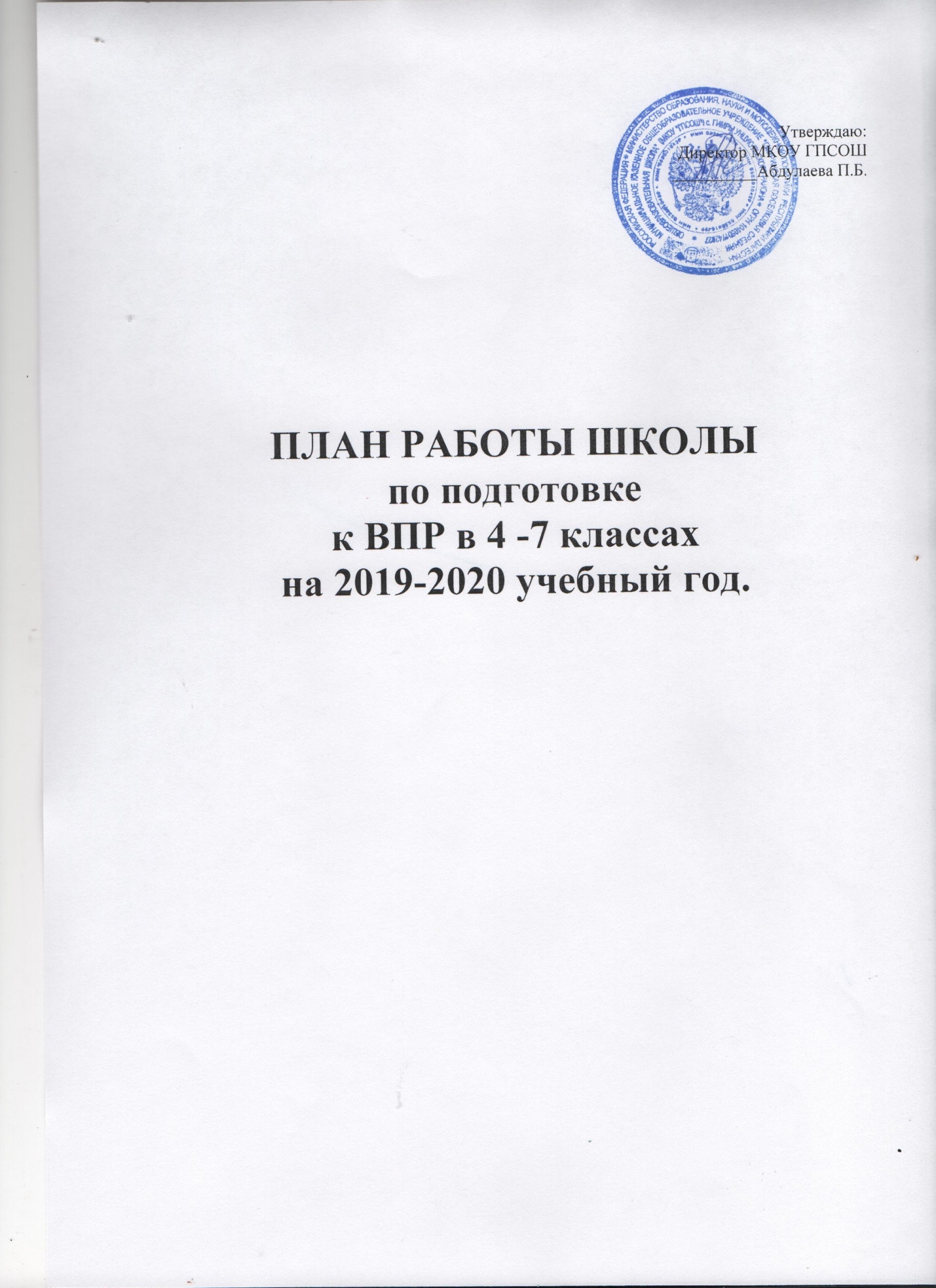 Зам. директора по УВР /       /   Абдулаева Д.М.​ПЛАН РАБОТЫ ШКОЛЫ по подготовке к ВПР на 2019-2020 учебный год​ предназначен для заместителя директора по УВР, курирующего проведение ВПР в школе. Включает разделы: организационно-методическая работа; нормативные документы​; работа с обучающимися​работа с родителями; работа администрации; работа с педагогическим коллективом​.ПОДГОТОВКА ОБУЧАЮЩИХСЯ К ПРОВЕДЕНИЮ ВПР.ПОДГОТОВКА ОБУЧАЮЩИХСЯ К ПРОВЕДЕНИЮ ВПР.ПОДГОТОВКА ОБУЧАЮЩИХСЯ К ПРОВЕДЕНИЮ ВПР.ЦЕЛЬ: 1. Организация работы школы по подготовке обучающихся к ВПР в4, 5-7 классах.2.Формирование базы данных по данному направлению: потребности обучающихся  их учебные и психологические возможности и способности, методическое обеспечение подготовки к ВПР, психологическое обеспечение подготовки.3.Обеспечение обучающихся и, их родителей и учителей своевременной информацией.ЦЕЛЬ: 1. Организация работы школы по подготовке обучающихся к ВПР в4, 5-7 классах.2.Формирование базы данных по данному направлению: потребности обучающихся  их учебные и психологические возможности и способности, методическое обеспечение подготовки к ВПР, психологическое обеспечение подготовки.3.Обеспечение обучающихся и, их родителей и учителей своевременной информацией.ЦЕЛЬ: 1. Организация работы школы по подготовке обучающихся к ВПР в4, 5-7 классах.2.Формирование базы данных по данному направлению: потребности обучающихся  их учебные и психологические возможности и способности, методическое обеспечение подготовки к ВПР, психологическое обеспечение подготовки.3.Обеспечение обучающихся и, их родителей и учителей своевременной информацией.ВиддеятельностиМероприятияОтветственныеСЕНТЯБРЬСЕНТЯБРЬСЕНТЯБРЬОрганизационно-методическаяработа1. Анализ итогов ВПР в 4,5 классах за 2018-2019 учебный год. Зам.директора по УВР .Организационно-методическаяработа2. Совещание при директоре с повесткой дня «Утверждение плана графика подготовки школы к ВПР» Директор школыОрганизационно-методическаяработа3. Производственное совещание при зам.директора школы с повесткой дня «Материально-техническая база организации и проведения ВПР»Зам.директора по УВР Организационно-методическаяработа4. Создание перечня учебной литературы и материалов по подготовке к ВПР.Зам.директора по УВР, Учителя начальных классовОрганизационно-методическаяработа5. Организация дополнительных занятий для обучающихся по предметам, выносимым на ВПРЗам.директора по УВР Нормативные документы1. Приказ о назначении ответственного за создание базы данных по подготовке к ВПР Директор школыРабота с обучающимися1. Индивидуальные консультации с обучающихся.Зам.директора по УВР, Учителя начальных классов, педагогии предметникиРабота с обучающимися2. Информирование по вопросам подготовки к ВПР:Знакомство с инструкцией по подготовке к ВПР;Правила поведения на ВПР;Инструктирование обучающихся;Задание ВПР на официальном сайте «ФИС ОКО».Зам.директора по УВР, Учителя начальных классовРабота с родителямиИндивидуальные консультации родителей.Родительское собрание 4,5-7 классахЗам.директора по УВР, Учителя начальных классов. Классные руководитетли.Работа с педагогическим коллективом1. Информирование о нормативно-правовой базе проведения ВПРЗам.директора по УВР, Учителя начальных классов. Классные руководители.Работа с педагогическим коллективом2. Заседание методического совета учителей-предметников с повесткой дня «Подготовка учителей и обучающихся  к итоговой проверочной работе ВПР.  Обеспечение готовности учащихся выполнять задания различного уровня сложности» Создание папок подготовка к ВПР.Зам.директора по УВР, Учителя начальных классов, учителя предметникиРабота с педагогическим коллективом3. Работа с классными руководителями 4-х, 5-х  классов по проблемам «Контроль успеваемости и посещаемости учащихся», «Психологическая подготовка обучающихся к проведению ВПР»Зам.директора по УВР,  социальный педагогРабота с педагогическим коллективом4. Разработка и формирование пакета рекомендаций для учителей начальных классов по вопросам подготовки к ВПР.Зам.директора по УВР, Учителя-предметникиОКТЯБРЬОКТЯБРЬОКТЯБРЬОрганизационно-методическаяработа1. Методический совет с повесткой дня «Организация научно-методической работы в школе по вопросам подготовки к ВПР»Зам.директора по УВР, Учителя начальных классов, учителя предметникиОрганизационно-методическаяработа2.Подготовка информационного стенда ВПРЗам.директора по УВР, Учителя-предметникиОрганизационно-методическаяработа3.Подготовка информации на стендах в кабинетах по подготовки к ВПР в 4,5-7 классах.Зав.кабинетамиУчителя-предметники 5 классов, учителя начальных классовОрганизационно-методическаяработаКонтроль учебной нагрузки обучающихся 4,5-7 классов.Дозировка домашнего задания.Проведения консультаций.Работа со слабоуспевающими.Зам.директора по УВР, Учителя-предметники, учителя начальных классовНормативные документы1. Составление папок педагогов по подготовке к ВПР  в 2019-2020 уч. году.Зам.директора по УВР Нормативные документы2. Подготовка заявки на участие в ВПРЗам.директора по УВР Работа с обучающимисяРабота с обучающимися1. Индивидуальное консультирование обучающихся.Учителя предметники,Учителя начальных классовРабота с родителями1. Ознакомление родителей обучающихся 4,5-7 классов с новыми инструкциями по проведению ВПР на родительском собранииЗам.директора по УВР Работа с педагогическим коллективомСеминар на тему «Педагогические условия обеспечения качества проведения итоговой аттестации в форме ВПР»Посещение уроков учителей-предметников, работающих в 5-х классахЗам.директора по УВР, учителя-предметники, учителя начальных классовРабота с педагогическим коллективом2.Работа с классными руководителями по изучению индивидуальных особенностей обучающихся с целью выработки оптимальной стратегии подготовки к ВПР.Зам.директора по УВР Работа администрацииМониторинг успеваемости в 5-х классах по предметам, выносимым на ВПРЗам.директора по УВРНОЯБРЬНОЯБРЬНОЯБРЬОрганизационно-методическаяработа1.Инструктивно-методическая работа с классными руководителями, учителями-предметниками, учащимися, родителями о целях и технологиях проведения ВПРЗам.директора по УВР Работа с обучающимися1. Индивидуальное консультирование обучающихся.Учителя-предметникиРабота с обучающимися2. Организация работы с заданиями различной сложности.Учителя-предметникиРабота с педагогическим коллективом1. Информирование по вопросам подготовки обучающихся  к ВПРЗам.директора по УВРРабота с педагогическим коллективом2.Подготовка проведения тренировочного ВПР в школе: определение количества предметов, выбор предметов, подготовка материала, составление расписания проведения ВПР в школе.Зам.директора по УВР, Учителя-предметникиРабота администрацииМониторинг успеваемости в 4-х классах по предметам, выносимым на ВПРЗам.директора по УВРДЕКАБРЬДЕКАБРЬДЕКАБРЬОрганизационно-методическаяработа1.Методический совет при зам. директора школы с повесткой дня «Отчёт о ходе подготовки обучающихся к ВПР»Зам.директора по УВР, Учителя-предметники, учителя начальных классовОрганизационно-методическаяработа2. Подготовка материалов (информационных, наглядных) к выступлению на родительских собранияхЗам.директора по УВР, Учителя-предметники, учителя начальных классовНормативные документы1. Оформление протокола родительского собрания и листа ознакомления с нормативными документамиКлассные руководителиЗам.директора по УВР Работа с обучающимися1. Индивидуальные консультирования обучающихся.Учителя-предметники, учителя начальных классов.Работа с обучающимися2. Организация работы с заданиями различной сложности.Учителя-предметники, учителя начальных классов.Работа с педагогическим коллективом1. Контроль подготовки к ВПР. Посещение уроков учителей-предметников Зам.директора по УВР Работа администрацииМониторинг успеваемости в классах по предметам, выносимым на ВПРЗам.директора по УВРЯНВАРЬЯНВАРЬЯНВАРЬРабота с обучающимися1. Индивидуальное консультирование обучающихся.Учителя-предметники, учителя начальных классовРабота с обучающимися2. Организация работы с заданиями различной сложностиРабота с педагогическим коллективом1.Совещание при зам.директора школы «Психологическое сопровождение ВПР, ЕГЭ,ОГЭ»2.Посещение уроков учителей-предметников 7  классовЗам.директора по УВРКл. руководителиУчителя-предметники, социальный педагогПсихологРабота администрацииМониторинг успеваемости в 7-х классах по предметам, выносимым на ВПР. Анализ. Прогнозы.Зам.директора по УВРФЕВРАЛЬФЕВРАЛЬФЕВРАЛЬОрганизационно-методическаяработа1.Подготовка документации для проведения ВПР. Диагностика. Прогнозы.Зам.директора по УВР, учителя-предметники, учителя начальных классовРабота с обучающимися Работа с обучающимися 1. Индивидуальное консультирование обучающихсяУчителя-предметникиРабота с обучающимися 2. Организация работы с заданиями различной сложностиУчителя-предметникиРабота с родителями1. Проведение родительского собрания, посвящённого вопросам подготовки обучающихся  к ВПР результаты тренировочного ВПРЗам.директора по УВР, Учителя-предметникиКл. руководителиРабота с педагогическим коллективом1. Мониторинг успеваемости по предметам, выносимым на ВПР2.Контроль подготовки к ВПР. Посещение уроков учителей-предметников 6  классовЗам.директора по УВР, Учителя-предметникиРабота администрацииМониторинг успеваемости в 6-х классах по предметам, выносимым на ВПР. Анализ. Прогнозы.Зам.директора по УВРМАРТМАРТМАРТРабота с обучающимисяРабота с обучающимися1. Индивидуальное консультирование обучающихся.Учителя-предметникиРабота с обучающимися2. Организация работы с заданиями различной сложностиУчителя-предметникиРабота с педагогическим коллективомРабота с классными руководителями. Мониторинг успеваемости по предметам выносимым на ВПРКонтроль подготовки к ВПР. Посещение уроков учителей-предметников   Зам.директора по УВР, Учителя-предметникиНормативные документыОформление протокола родительского собрания и листа ознакомления с нормативными документами Зам.директора по УВР Работа администрацииЗаполнение опросного листа ОО - участника ВПРОзнакомление с программным обеспечением и проведение тренировки по иностранному языку Посещение уроков учителей-предметников, показавших результаты по школе ниже других в ВПР.Консультирование общественных наблюдателей.Зам.директора по УВРАПРЕЛЬАПРЕЛЬАПРЕЛЬРабота с обучающимися1. Индивидуальное консультирование обучающихся.Учителя-предметники, учителя начальных класовРабота с обучающимися2. Организация работы с заданиями различной сложности.Учителя-предметники, учителя начальных класовОрганизационно-методическаяработа1.Подготовка и утверждение расписания сдачи ВПР, его размещение на информационном стендеЗам.директора по УВР 2. Подготовка графика проведения консультацийЗам.директора по УВР Нормативные документыПодготовка приказа о проведение ВПР в 4,5 классах.Директор школыЗам.директора по УВР Работа администрацииПроведение ВПР согласно графику Зам.директора по УВР, учителя-предметники, учителя начальныхРабота с педагогическим коллективом1. Работа с классными руководителями, учителями-предметниками. Контроль подготовки к ВПРЗам.директора по УВР, Учителя-предметники, учителя начальных классовМайРабота с педагогическим коллективомПроведение ВПР согласно графикуРабота  по анализу проведения ВПРЗам.директора по УВР, Учителя-предметники, учителя начальных классовИЮНЬИЮНЬИЮНЬОрганизационно-методическаяработа1. Совещание при директоре с повесткой дня «Анализ результатов ВПР. Директор школыЗам.директора по УВР, Учителя-предметники, учителя начальных классовНормативные документы1. Подготовка справки о качестве проведения и результатах ВПРЗам.директора по УВР, Учителя-предметникиНормативные документы2. Формирование отчетов по результатам ВПРЗам.директора по УВР, Учителя-предметникиНормативные документы3. Сводный аналитический отчет и меры по совершенствованию процедуры подготовки школы к проведению ВПРДиректор, зам. директора по УВРУчителя-предметники